НАРУЧИЛАЦКЛИНИЧКИ  ЦЕНТАР ВОЈВОДИНЕул. Хајдук Вељкова бр. 1, Нови Сад(www.kcv.rs)ОБАВЕШТЕЊЕ О ЗАКЉУЧЕНОМ УГОВОРУ У  ПОСТУПКУ ЈАВНЕ НАБАВКЕ БРОЈ 206-15-OВрста наручиоца: ЗДРАВСТВОВрста предмета: Опис предмета набавке, назив и ознака из општег речника набавке: набавка галенских лекова-стерилни фармацеутски облици капи и масти за очи, стерилни раствори за потребе Клиничког центра Војводине33600000 – фармацеутски производиУговорена вредност: без ПДВ-а 2.514.484,30 динара, односно 2.765.932,73 динара са ПДВ-омКритеријум за доделу уговора: најнижа понуђена ценаБрој примљених понуда: 1Понуђена цена: Највиша: 2.514.484,30динараНајнижа: 2.514.484,30 динараПонуђена цена код прихваљивих понуда:Највиша: 2.514.484,30 динара Најнижа: 2.514.484,30 динараДатум доношења одлуке о додели уговора: 20.10.2015.Датум закључења уговора: 03.11.2015.Основни подаци о добављачу:“Апотека Ниш” Булевар др Зорана Ђинђића бр. 6, НишПериод важења уговора: до дана у којем добављач у целости испоручи наручиоцу добра која су предмет овог уговора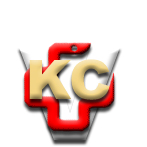 КЛИНИЧКИ ЦЕНТАР ВОЈВОДИНЕ21000 Нови Сад, Хајдук Вељка 1, Србија,телефон: + 381 21 487 22 05; 487 22 17; фаx : + 381 21 487 22 04; 487 22 16www.kcv.rs, e-mail: uprava@kcv.rs, ПИБ:101696893